Все работы хороши - все профессии важны! Наши «Почемучки»  познакомились с профессиями, необходимыми на железной дороге.Не зря эта группа называется «Почемучки». И дети, и педагоги подготовительной  группы постоянно задают любопытные вопросы, а самое главное – находят на них ответы. В рамках тематической недели «Все работы хороши - все профессии важны»  ребята познакомились с различными профессиями, и даже посетили пожарную часть. А в этот раз они сходили в  музей Великолукского техникума железнодорожного транспорта им. К.С. Заслонова. Во время интересной экскурсии ребята узнали  историю железных дорог в России,  историю города Великие Луки, познакомились с тем, как работают на железной дороге, рассмотрели макеты железнодорожного транспорта, изучили фотографии. А проходила экскурсия в форме сюжетной игры. Побывали наши «почемучки» в должности кассира, машиниста, проводницы, дежурной по станции. 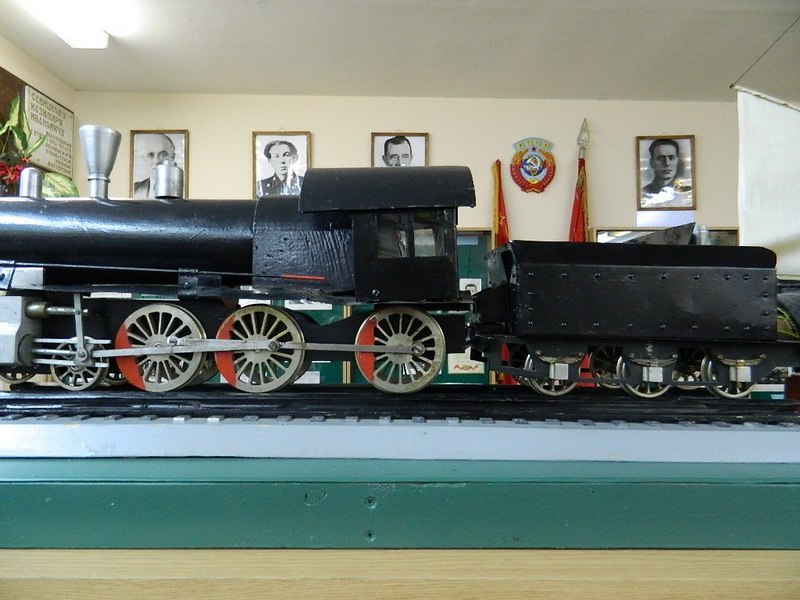 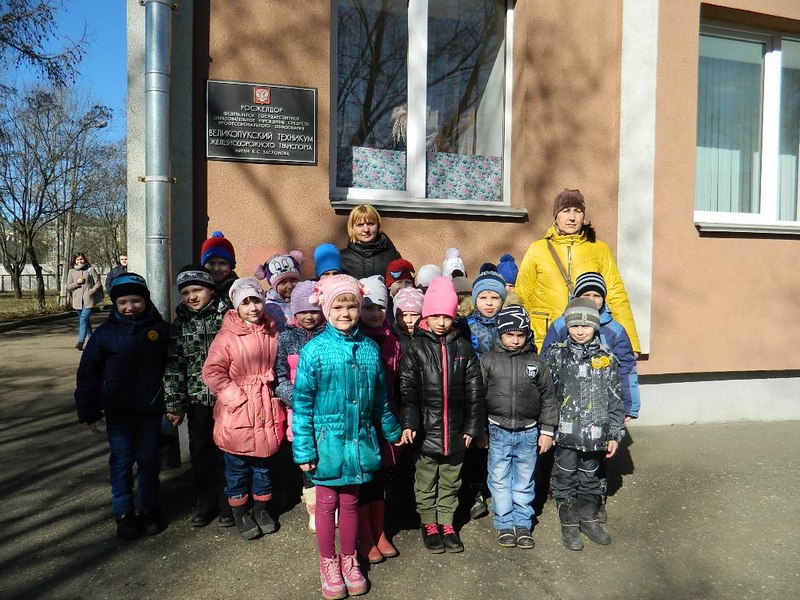 Экскурсия вышла очень интересной. Благодарим работников музея и техникума. 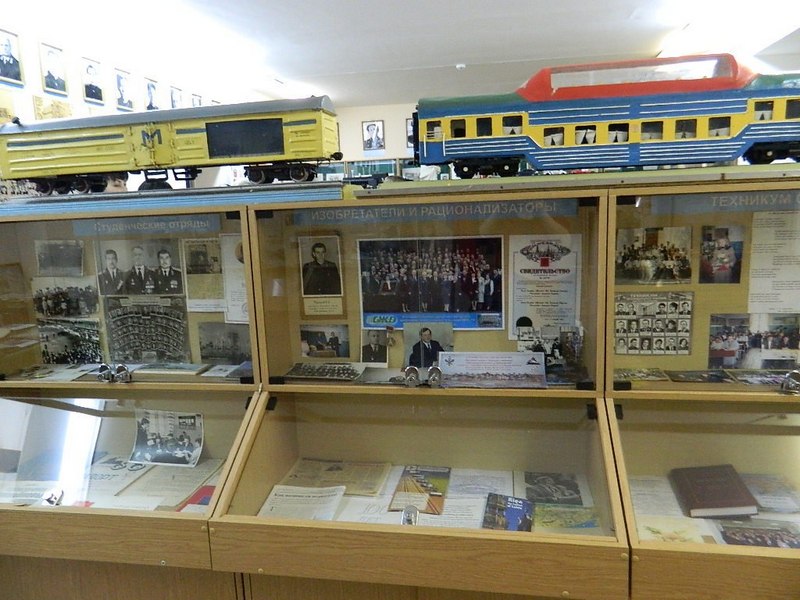 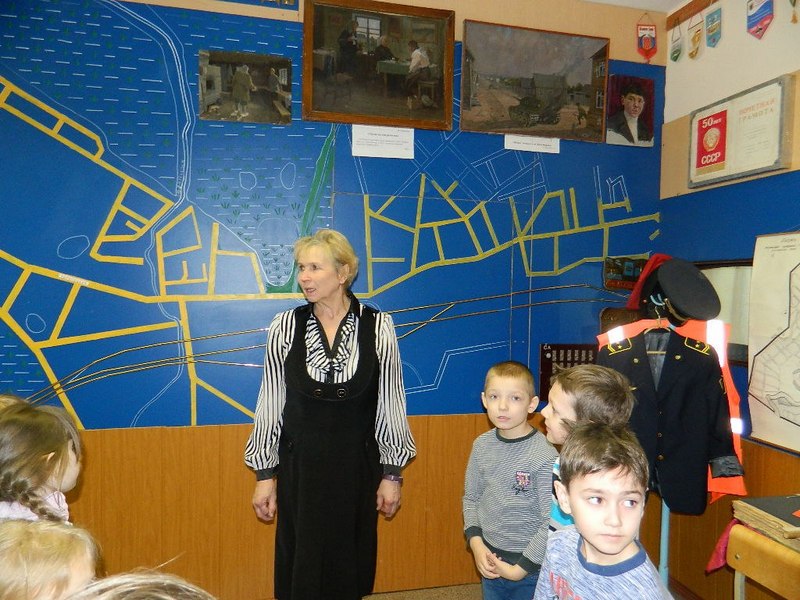 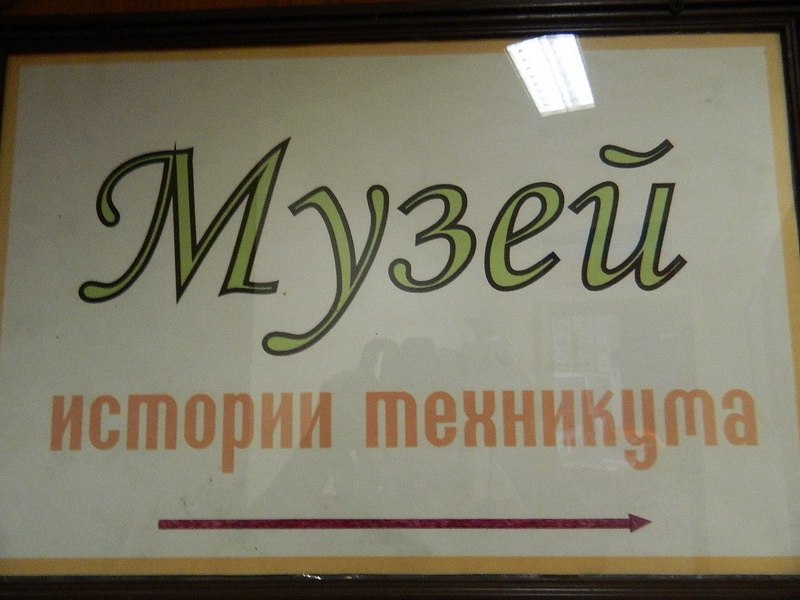 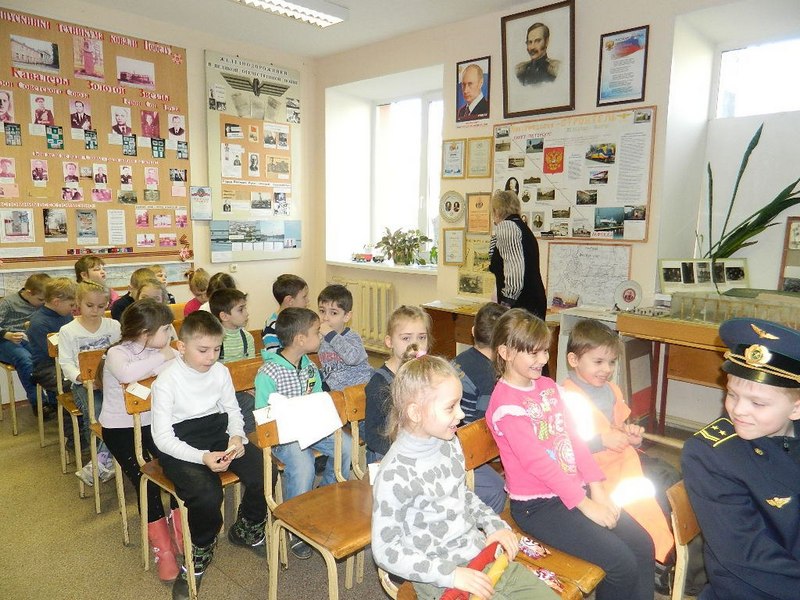 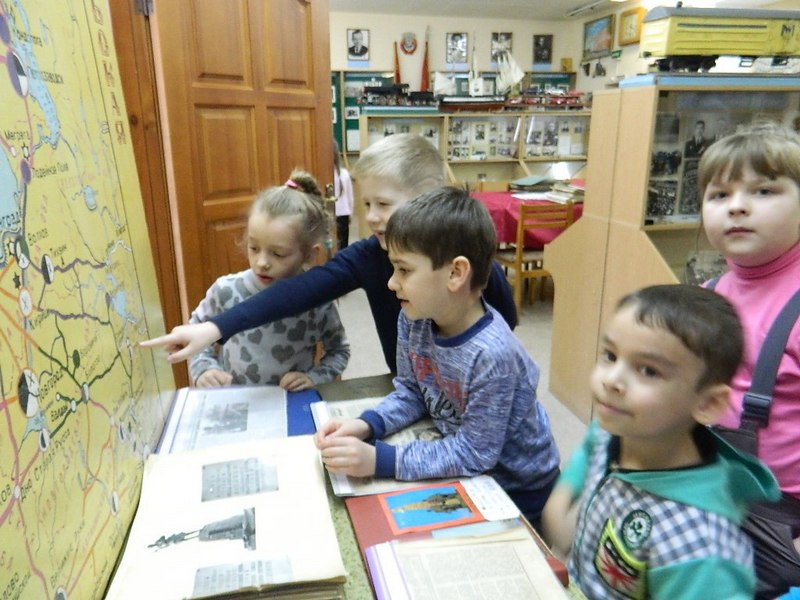 